-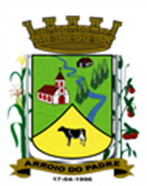 ESTADO DO RIO GRANDE DO SULMUNICÍPIO DE ARROIO DO PADREGABINETE DO PREFEITOÀ			Mensagem 52/2023.Câmara Municipal de VereadoresSenhor PresidenteSenhores Vereadores	 Na necessidade de adequar recursos financeiros ao orçamento municipal de 2023 elaborou-se e eu lhes encaminho mais um projeto de lei.Assim, o projeto de lei 52/2023 propõe a abertura de crédito adicional suplementar no orçamento municipal do exercício de 2023.Trata-se de adição de recursos financeiros ao orçamento municipal vigente que provém do superávit financeiro do ano passado. Terminado o exercício de 2022, sobraram nas dotações orçamentárias recursos que podem ser utilizados este ano, devendo porém, antes a isso serem submetidos ao processo legislativo para a sua disponibilização para fins em que podem ser aplicados. Para tanto elaborou-se o presente projeto de lei que se aprovado, e esperamos que o seja, vai tornar a situação regular.Em anexo, a planilha dos recursos financeiros remanescentes do exercício de 2022, entre os quais aqueles de que tratamos nesta proposta legislativa.Dito isso, concluo na expectativa de poder contar com o vosso apoio na aprovação de mais esta proposta.Atenciosamente.Arroio do Padre, 03 de março de 2023._____________________Rui Carlos PeterPrefeito MunicipalAo Sr.Juliano Hobuss BuchweitzPresidente da Câmara Municipal de VereadoresArroio do Padre/RSESTADO DO RIO GRANDE DO SULMUNICÍPIO DE ARROIO DO PADREGABINETE DO PREFEITOPROJETO DE LEI Nº 52, DE 03 DE MARÇO DE 2023.Autoriza o Município de Arroio do Padre a realizar abertura de Crédito Adicional Suplementar no Orçamento Municipal de 2023.Art. 1° Fica autorizado o Município de Arroio do Padre, Poder Executivo, a realizar abertura de Crédito Adicional Suplementar no Orçamento do Município para o exercício de 2023, nos seguintes programas de trabalho e respectivas categorias econômicas e conforme as quantias indicadas:05 – Secretaria de Saúde e Desenvolvimento Social04 – Fundo Municipal de Assistência Social – Rec. Vinc.08 – Assistência Social241 – Assistência ao Idoso0505 – Proteção Social2.520 – Grupo Social de Idosos3.3.90.36.00.00.00 - Outros Serviços de Terceiros - Pessoa Física. R$ 6.800,00 (seis mil e oitocentos reais)Fonte de Recurso: 1089 – Pagamento Extraordinário Calamidade – Port. 751/22 (2.660 -Transferência de Recursos do Fundo Nacional de Assistência Social – FNAS)05 – Secretaria de Saúde e Desenvolvimento Social04 – Fundo Municipal de Assistência Social – Rec. Vinc.08 – Assistência Social244 – Assistência Comunitária0505 – Proteção Social2.524 – Trabalho Educativo3.3.90.30.00.00.00 – Material de Consumo. R$ 20.496,41 (vinte mil, quatrocentos e noventa e seis reais e quarenta e um centavos);Fonte de Recurso: 4400 – OASF (2.661 - Transferência de Recursos dos Fundos Estaduais de Assistência Social)05 – Secretaria de Saúde e Desenvolvimento Social04 – Fundo Municipal de Assistência Social – Rec. Vinc.08 – Assistência Social244 – Assistência Comunitária0505 – Proteção Social2.525 – Atenção Integral a Família3.3.90.30.00.00.00 – Material de Consumo. R$ 5.165,83 (cinco mil, cento e sessenta e cinco reais e oitenta e três centavos) 3.3.90.39.00.00.00 – Outros Serviços de Terceiros – Pessoa Jurídica. R$ 42.600,00 (quarenta e dois mil e seiscentos reais)Fonte de Recurso: 1010 – Índice de Gestão Descentralizada – Bolsa Família (2.660 -Transferência de Recursos do Fundo Nacional de Assistência Social – FNAS)3.3.90.39.00.00.00 – Outros Serviços de Terceiros – Pessoa Jurídica. R$ 6.807,82 (seis mil, oitocentos e sete reais e oitenta e dois centavos)Fonte de Recurso: 1028 – Piso Básico Fixo (2.660 -Transferência de Recursos do Fundo Nacional de Assistência Social – FNAS),3.3.90.36.00.00.00 – Outros Serviços de Terceiros – Pessoa Física. R$ 1.778,36 (um mil, setecentos e trinta e oito reais e trinta e seis centavos);Fonte de Recurso: 1035 – Piso Básico Variável (2.660 -Transferência de Recursos do Fundo Nacional de Assistência Social – FNAS)3.3.90.30.00.00.00 – Material de Consumo. R$ 5.014,61 (cinco mil, quatorze reais e sessenta e um centavos);3.3.90.36.00.00.00 - Outros Serviços de Terceiros - Pessoa Física. R$ 6.000,00 (seis mil reais)Fonte de Recurso: 1060 – IGD SUAS (2.660 -Transferência de Recursos do Fundo Nacional de Assistência Social – FNAS)3.3.90.30.00.00.00 – Material de Consumo. R$ 29.248,76 (vinte e nove mil, duzentos e quarenta e oito reais e setenta e seis centavos)Fonte de Recurso: 1077 – Incremento Temporário PSB – COVID (2.660 -Transferência de Recursos do Fundo Nacional de Assistência Social – FNAS),3.3.90.30.00.00.00 – Material de Consumo. R$ 61.217,34 (sessenta e um mil, duzentos e dezessete reais e trinta e quatro centavos)3.3.90.36.00.00.00 - Outros Serviços de Terceiros - Pessoa Física. R$ 84.000,00 (oitenta e quatro mil reais)Fonte de Recurso: 1089 – Pagamento Extraordinário Calamidade – Port. 751/22 (2.660 -Transferência de Recursos do Fundo Nacional de Assistência Social – FNAS)Valor total do Crédito Adicional Suplementar: R$ 269.129,13 (duzentos e sessenta e nove mil, cento e vinte e nove reais e treze centavos)Art. 2° Servirão de cobertura para o Crédito Adicional Suplementar de que trata o art. 1° desta Lei, recursos financeiros provenientes do superávit financeiro verificado no exercício de 2022, nas seguintes Fontes de Recurso e respectivos valores:Fonte de Recurso: 1010 – Índice de Gestão Descentralizada – Bolsa Família (2.660 -Transferência de Recursos do Fundo Nacional de Assistência Social – FNAS), no valor de R$ 47.765,83 (quarenta e sete mil, setecentos e sessenta e cinco reais e oitenta e três centavos);Fonte de Recurso: 1028 – Piso Básico Fixo (2.660 -Transferência de Recursos do Fundo Nacional de Assistência Social – FNAS), no valor de R$ 6.807,82 (seis mil, oitocentos e sete reais e oitenta e dois centavos);Fonte de Recurso: 1035 – Piso Básico Variável (2.660 -Transferência de Recursos do Fundo Nacional de Assistência Social – FNAS), no valor de R$ 1.778,36 (um mil, setecentos e trinta e oito reais e trinta e seis centavos);Fonte de Recurso: 1060 – IGD SUAS (2.660 -Transferência de Recursos do Fundo Nacional de Assistência Social – FNAS), no valor de R$ 11.014,61 (onze mil, quatorze reais e sessenta e um centavos);Fonte de Recurso: 1077 – Incremento Temporário PSB – COVID (2.660 -Transferência de Recursos do Fundo Nacional de Assistência Social – FNAS), no valor de R$ 29.248,76 (vinte e nove mil, duzentos e quarenta e oito reais e setenta e seis centavos);Fonte de Recurso: 1089 – Pagamento Extraordinário Calamidade – Port. 751/22 (2.660 -Transferência de Recursos do Fundo Nacional de Assistência Social – FNAS), no valor de R$ 152.017,34 (cento e cinquenta e dois mil, dezessete reais e trinta e quatro centavos);Fonte de Recurso: 4400 – OASF (2.661 - Transferência de Recursos dos Fundos Estaduais de Assistência Social), no valor de R$ 20.496,41 (vinte mil, quatrocentos e noventa e seis reais e quarenta e um centavos);Art. 3° Esta Lei entra em vigor na data de sua publicação.            Arroio do Padre, 03 de março de 2023.Visto técnico:Loutar PriebSecretário de Administração, Planejamento, Finanças, Gestão e Tributos.                         Rui Carlos PeterPrefeito Municipal